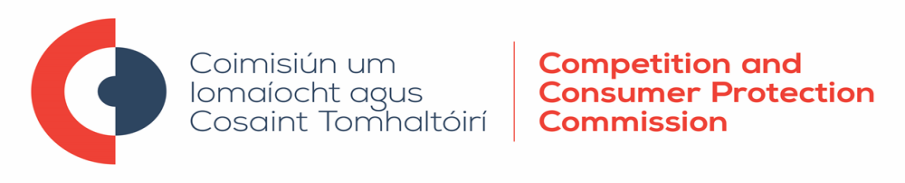 Consumer Protection List 1st July 2014 to 31st December 2014 Number of Convictions : 2Contraventions of the Consumer Protection Act, 2007 – as described by Section 43 (1) and Section 43 (3)(b)(vii) and contrary to Section 47.  Mr. Timmy Keane, a Dublin based car salesman, operating at the former VK Motors premises, 258 Harold's Cross Road, Harold's Cross, Dublin 6W was convicted of engaging in a misleading commercial practice by providing false information to a consumer in relation to a vehicle's mileage. Mr Keane was fined €500. Following conviction, a compensation order of €7,000 was secured against Mr Keane, on behalf of the affected consumer.   Mr. Brian Fassnidge, formerly operating at Motorcity Naas Road, 15 Naas Road, Dublin 22 was convicted of four breaches of the Consumer Protection Act 2007, by engaging in misleading commercial practices thereby misleading consumers in relation to the sale of crashed cars.  Mr. Fassnidge was also convicted of supplying a dangerous product, in breach of the General Product Safety Directive. (as provided for by Section 75 of the Consumer Protection Act, 2007)Total number of Compliance Notices issued: 10Compliance Notices issued to Traders who charged more for consumer goods than the price displayed, as described by Section 43(3)(c) and contrary to Section 42 of the Consumer Protection Act, 2007 - Number of Compliance Notices issued : 10(Traders listed alphabetically by County)Newmarket Stores Limited, trading at “Eurospar”, Ennis Road, Newmarket on Fergus, Co. ClareFairview Retail Investments Limited, trading at “Courtney’s Centra Fairview”, 23/27 Annesley Bridge, Fairview, Dublin 3Musgrave Operating Partners Ireland, trading at “SuperValu” Ballinteer Avenue, Ballinteer, Dublin 14Musgrave Operating Partners Ireland trading at “SuperValu”, Heuston South Quarter, Kilmainham, Dublin 8Tesco Ireland Limited, trading at “Tesco”, Omni Park Shopping Centre, Santry, Dublin 9Tesco Ireland Limited, trading at “Tesco Express”, Lower Kimmage Road, Dublin 6WC-Town Limited, trading at “SuperValu”, Ballybane Road, Ballybane, Galway, Co. GalwayBoots Retail (Ireland) limited, trading at “Boots”, Childers Road Retail Park, Childers Road, Limerick, Co. LimerickCloughvalley Stores Limited, trading at “Quinns Superstore”, Castleblaney Road, Carrickmacross, Co. MonaghanHammels of Kilmuckridge Limited, trading at “Hammels Centra”, Kilmuckridge, Gorey, Co. Wexford (as provided for by Section 85 of the Consumer Protection Act, 2007)Total Number of Fixed Payment Notices (FPNs) Issued:  15Traders in breach of the EC (Requirements to Indicate Product Prices) Regulations 2002 – Number of FPNs issued:  14(Traders listed alphabetically by County)Dunnes Stores, trading at “Dunnes Stores”, Clon Road, Ennis, Co. ClareNewmarket Stores Limited, trading at “Eurospar”, Ennis Road, Newmarket on Fergus, Co. ClareWestlink Service Station Limited, trading at “Westlink Service Station”, Lower Pouladuff Road, Cork, Co. CorkDonnybrook Fair Limited, trading at “Donnybrook Fair”, 89 Morehampton Road, Donnybrook, Dublin 4 (Total Fixed Payment Notices issued: 2)Fairview Retail Investments Limited, trading at “Courtney’s Centra Fairview”, 23/27 Annesley Bridge, Fairview, Dublin 3JD Sports Fashion PLC, trading at “JD Sports”, Dundrum Town Centre, Dublin 14Spiceworld Wholesale Limited, trading at “Spiceland”, 4 South Richmond Street, Dublin 2Tesco Ireland Limited, trading at “Tesco”, Jervis Centre, Mary Street, Dublin 1C-Town Limited, trading at “SuperValu”, Ballybane Road, Ballybane, Galway, Co. GalwayTrizara Limited, trading at “Maxol Service Station”, Flower Hill, Navan, Co. MeathMr. James Gully, trading at “Gully’s Daybreak”, The Square, Newport, Co. TipperaryNewport Supermarkets Limited, trading at “Ryans Centra, Portryan”, Newport, Co. TipperaryReopetal Limited, trading at “Spar”, Church Road, Newport, Co. TipperaryTraders in breach of the Retail Price (Beverages in Licensed Premises) Display Order, 1999 – Number of FPNs issued:  1Mr. Sean Sheehan, trading at “Clifford Tavern”, Upper Bridge Street, Killorglin, Co. Kerry  Convictions  Compliance Notices issued by the Agency3.  Fixed Payment Notices